.Intro: 4 counts after heavy beatForward, Forward, Sailor ¼ turn right, Anchor step, Rock RecoverForward, Forward, Sailor ¼ turn right, Anchor step, Rock RecoverSide rock, Cross shuffle left, Shuffle back, Rock back R Touch LSide rock, Cross shuffle right, Shuffle back, Rock back L Touch RTwo jazz boxes right over leftCross point, cross point, jazz boxDouble lock step right, Rock forward R recover L, Coaster RDouble lock step left, Rock forward L recover R, Coaster LAt The End Of Wall Six There Is One 16 Count Tag,We Will Repeat Counts 33 Through 48 Beginning With The Two Jazz Boxes Right Over Left And The Cross Point, Cross Point Jazz Then Restart The DanceContact: ferraro55@msn.comRevised on 3rd Nov 2014Hunter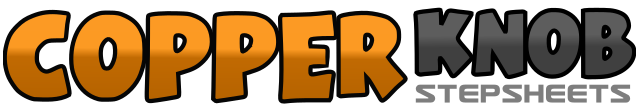 .......Count:64Wall:2Level:Improver.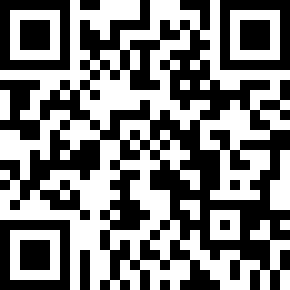 Choreographer:Donna Ferraro (USA) - November 2014Donna Ferraro (USA) - November 2014Donna Ferraro (USA) - November 2014Donna Ferraro (USA) - November 2014Donna Ferraro (USA) - November 2014.Music:Hunter - Pharrell WilliamsHunter - Pharrell WilliamsHunter - Pharrell WilliamsHunter - Pharrell WilliamsHunter - Pharrell Williams........1-2Step forward R,L3&4!/4 turn right, sailor R L R5&6Anchor step L R L7-8Rock back R Recover L1-2Step forward R,L3&4!/4 turn right, sailor R L R5&6Anchor step L R L7-8Rock back R Recover L1-2R side rock recover L3&4Cross shuffle R L R5&6Shuffle back L R L7-8Rock back R Touch L ( turn body to right)1-2L side rock recover R3&4Cross shuffle L R L5&6Shuffle back R L R7-8Rock back L Touch R ( turn body to left)1-2Cross R over L, step back L3-4Step R to right side, step L forward5-6Cross R over L, step back L7-8Step R to right side, step L forward1-2Cross R over L point L3-4Cross L over R, point R5-6Cross R over L, step back L7-8Step R to right side, step L forward1&2&3&4&Lock step R L R L R L R L5-6Rock forward R recover L7&8Step back on R, back on L, forward on R1&2&3&4&Lock steo L R L R L R L R5-6Rock forward L recover R7&8Step back on L, back on R, forward on L